Žiadosť o poskytnutie jednorazovej finančnej výpomociŽiadateľ – obyvateľ mestskej časti Bratislava – Nové Mesto:ž i a d a mo poskytnutie jednorazovej finančnej výpomoci. Svoju žiadosť odôvodňujem nasledovne:Vypĺňa zamestnanec oddelenia sociálnych služieb MÚ MČ BNM:a) V spoločnej domácnosti  so žiadateľom žijú:Meno a         Príb. pomer, Dátum    Rod.   Soc.        E-mail, ak          Príjmy (vrátane   Ak žiadateľ nie jepriezvisko,   resp. iný        narode    stav    status)   ide o plnol.         výživného) -       zákonným zástupcomtitul               vzťah            nia                                   osobu                  ich druhy            maloletého dieťaťa                     k žiadate                                                                           a sumy                alebo iného člena                     ľovi                                                                                                              domácnosti, meno,                                                                                                                                           priezvisko a                                                                                                                                                     titul, adresa trvalého                                                                                                                                                 pobytu, dátum naro                                                                                                                                          denia a e-mail                                                                                                                                          zákonného zástupcu                                                                                                                                          maloletého dieťaťa                                                                                                                                          alebo iného člena                                                                                                                                          domácnosti)1.  ..............................................................................................................................................................................................        2.  ..............................................................................................................................................................................................3. ...............................................................................................................................................................................................4. ...............................................................................................................................................................................................5. ...............................................................................................................................................................................................b) Manžel/manželka* žiadateľa:Meno a priezvisko, titul: ..............................................................  Dátum narodenia: ............................Adresa trvalého pobytu: ...................................................................................................Rodinný stav: .................................................................Sociálny status:2) ...............................................................E-mail: .....................................................................................Príjmy (vrátane výživného) – ich druhy a sumy: ....................................................................................Druhy a sumy výživného uhrádzaného manželom/manželkou* voči iným osobám: ....................................................................................................................................................................................................................................................................................................................................*Nehodiace sa prečiarknite.c) Deti žiadateľa, ktoré majú k žiadateľovi vyživovaciu  povinnosť: Meno a priezvisko,       Dátum          Adresa trv. pobytu    Rod. stav    Počet detí        E-mail, ak   Soc. status2)        titul                         narodenia                                                                                 ide o plnol.                                                                                                                             dieťa                                                           	1................................................................................................................................................................................................2. ..............................................................................................................................................................................................3. ...............................................................................................................................................................................................4. ...............................................................................................................................................................................................5. ...............................................................................................................................................................................................d) Deti žiadateľa, ku ktorým má žiadateľ vyživovaciu povinnosť:Meno a        Adresa        Dátum       Soc.         Rod. stav   E-mail, ak ide   Suma          Ak žiadateľ nie jepriezvisko,   trvalého      narode       status1)                      o plnol.              výživ          zákonným zástupcomtitul               pobytu       nia                                               dieťa                  ného          maloletého dieťaťa,                                                                                                                                        meno, priezvisko a                                                                                                                            	             titul, adresa trvalého                                                                                                                                                pobytu, dátum naro                                                                                                                                         denia a e-mail                                                                                                                                         zákonného zástupcu                                                                                                                                         maloletého dieťaťa*1................................................................................................................................................................................................2. ..............................................................................................................................................................................................3. ...............................................................................................................................................................................................4. ...............................................................................................................................................................................................5. ...............................................................................................................................................................................................* Zákonné zastúpenie je potrebné preukázať a ak je v predmetnej veci vydané právoplatné rozhodnutie súdu, jeho kópiu je potrebné priložiť k žiadosti.Bol(a) som poučený(á) o podmienkach priznania jednorazovej finančnej výpomoci a som si vedomý(á),  že každú zmenu v podmienkach (najmä finančných, rodinných a sociálnych), ktorá môže mať vplyv na posúdenie žiadosti, na priznanie alebo nepriznanie  jednorazovej finančnej výpomoci alebo na jej výšku, som do času prevzatia jednorazovej finančnej výpomoci alebo do oznámenia o jej nepriznaní povinný/á ihneď ohlásiť oddeleniu sociálnych služieb Miestneho úradu mestskej časti Bratislava-Nové Mesto (ďalej len „MÚ MČ BNM“). V prípade nedodržania ohlasovacej povinnosti alebo porušenia niektorej z podmienok poskytovania výpomoci som si vedomý/á toho, že neprávom prijatú výpomoc musím vrátiť na účet mestskej časti Bratislava-Nové Mesto.Pozn.: V prípade, že žiadosť ani žiadna z jej príloh neobsahujú žiadne osobné údaje členov domácnosti, ktorých zákonným zástupcom je žiadateľ, ani žiadne osobné údaje maloletých detí, ktorých zákonným zástupcom je žiadateľ a ktoré nie sú členmi domácnosti,  preškrtnúť nasledovnú  tabuľku.Pozn.: V prípade, že žiadosť ani žiadna z jej príloh neobsahujú žiadne osobné údaje týkajúce sa zdravia žiadateľa,  preškrtnúť nasledovnú tabuľku.Pozn.: V prípade, že žiadosť ani žiadna z jej príloh neobsahujú žiadne osobné údaje týkajúce sa zdravia členov domácnosti, ktorých zákonným zástupcom je žiadateľ, ani žiadne osobné údaje maloletých detí, ktorých zákonným zástupcom je žiadateľ a ktoré nie sú členmi domácnosti,  preškrtnúť nasledovnú  tabuľkuČestné vyhlásenie žiadateľa:Vyhlasujem, že všetky údaje uvedené v tejto žiadosti sú pravdivé a úplné a som si vedomý(á) právnych následkov uvedenia nepravdivých údajov alebo neúplných údajov.Pozn.: V prípade poberania akýchkoľvek príjmov neuvedených na tlačivách príslušných príloh žiadosti (tlačivá príloh žiadosti sú k dispozícii na oddelení sociálnych služieb a zverejnené na webovom sídle MČ BNM www.banm.sk) a v prípade nezamestnanosti je potrebné priložiť aj aktuálne potvrdenia/rozhodnutia príslušných subjektov (napr. Úradu práce, sociálnych vecí a rodiny Bratislava, Sociálnej poisťovne, príslušného súdu, zamestnávateľa ...) bez údajov o rodnom čísle; ak ide o potvrdenie preukazujúce príjem, s uvedením konkrétnej sumy aktuálneho príjmu.V................................. dňa ........................................................................................                                                                         podpis žiadateľaBankové spojenie: Prima Banka Slovensko a. s.  IBAN SK 0856000000001800347007, IČO : 00603317, DIČ: 2020887385Stránkové dni : pondelok 8 -12,00  13 - 17,00; streda  8 -12,00  13 - 17,00; piatok 8 – 12,00 02/49 253 529, 02/49 253 130   www.banm.skPodmienky ochrany osobných údajov a informácie pre dotknuté osoby má prevádzkovateľ mestská časť Bratislava-Nové Mesto zverejnené tu: https://www.banm.sk/ochrana-osobnych-udajov/ a v tlačenej forme na pulte vrátnice Miestneho úradu mestskej časti Bratislava-Nové Mesto. Kontakt na zodpovednú osobu: zodpovednaosoba@banm.skPríloha k žiadosti (túto prílohu si ponecháva žiadateľ)Meno a priezvisko, titul:                                                     Dátum narodenia: Rodné priezvisko:                                                               Rodinný stav: Adresa trvalého pobytu: Tel. č.:                                                                                 E-mail: Sociálny status:)Príjmy žiadateľa (vrátane všetkých druhov výživného poberaných žiadateľom) - ich druhy a sumy: Druhy a sumy výživného, ktoré žiadateľ uhrádza iným osobám:Originál OP žiadateľa overil/aPriezvisko a meno zamestnanca: ...................................................................V Bratislave dňa   .........................................                                                  ..................................................                                                                                                    podpis zamestnancaSúhlas žiadateľa so spracúvaním jeho osobných údajov:V zmysle čl. 6 ods. 1 písm. a) nariadenia Európskeho parlamentu a Rady (EÚ) 2016/679 z 27. apríla 2016 o ochrane fyzických osôb pri spracúvaní osobných údajov a o voľnom pohybe takýchto údajov, ktorým sa zrušuje smernica 95/46/ES (všeobecné nariadenie o ochrane údajov) (ďalej len „nariadenie EÚ 2016/679“) udeľujem prevádzkovateľovi mestská časť Bratislava - Nové Mesto, so sídlom Junácka 1, 832 91 Bratislava, IČO: 00603317, súhlas so spracúvaním mojich osobných údajov uvedených v tejto žiadosti a v jej prílohách, a to na účel posúdenia mojej žiadosti vrátane jej prerokovania príslušnou komisiou Miestneho zastupiteľstva mestskej časti Bratislava-Nové Mesto (ďalej len „MZ MČ BNM“) a v prípade splnenia podmienok na účel poskytnutia jednorazovej finančnej výpomoci.Tento súhlas udeľujem na dobu 5 rokov určenú v Registratúrnom poriadku MÚ MČ BNM v zmysle zákona        č. 395/2002 Z. z. o archívoch a registratúrach a o doplnení niektorých zákonov v znení neskorších predpisov (ďalej len „zákon č. 395/2002 Z. z. v znení neskorších predpisov“).Potvrdzujem, že som ako dotknutá osoba bol/a informovaný/á prevádzkovateľom o mojom práve tento súhlas kedykoľvek odvolať, pričom jeho odvolanie nemá vplyv na zákonnosť spracúvania vychádzajúceho zo súhlasu pred jeho odvolaním, a to písomne zaslaním:- e-mailu na e-mailovú adresu prevádzkovateľa: podatelna@banm.sk alebo - podania v tlačenej forme na adresu sídla prevádzkovateľa, resp. jeho podaním priamo v podateľni v sídle prevádzkovateľa.Podmienky prevádzkovateľa týkajúce sa spracúvania osobných údajov sú sprístupnené dotknutým osobám   na webovom sídle prevádzkovateľa: https://www.banm.sk/ochrana-osobnych-udajov/ a v tlačenej forme na pulte vrátnice Miestneho úradu mestskej časti Bratislava-Nové Mesto.                                                                                                                          žiadateľaSúhlas žiadateľa so spracúvaním osobných údajov členov domácnosti, ktorých je zákonným zástupcom, a osobných údajov maloletých detí, ktorých je zákonným zástupcom a ktoré nie sú členmi domácnosti:V zmysle čl. 6 ods. 1 písm. a) nariadenia EÚ 2016/679 udeľujem prevádzkovateľovi mestská časť Bratislava-Nové Mesto, so sídlom Junácka 1, 832 91 Bratislava, IČO: 00603317, súhlas so spracúvaním osobných údajov - členov domácnosti, ktorých som zákonným zástupcom (uviesť mená, priezviská a dátumy narodenia týchto členov domácnosti):...........................................................................................................................................................................,- maloletých detí, ktorých som zákonným zástupcom a ktoré nie sú členmi domácnosti (uviesť mená, priezviská a dátumy narodenia týchto maloletých detí): *..........................................................................................................................................................................., pričom tieto osobné údaje sú uvedené v tejto žiadosti a v jej prílohách, a to na účel posúdenia žiadosti o poskytnutie jednorazovej finančnej výpomoci vrátane jej prerokovania príslušnou komisiou MZ MČ BNM a v prípade splnenia podmienok na účel poskytnutia jednorazovej finančnej výpomoci.Tento súhlas udeľujem na dobu 5 rokov určenú v Registratúrnom poriadku MÚ MČ BNM v zmysle zákona č. 395/2002 Z. z. v znení neskorších predpisov.Potvrdzujem, že som bol/a informovaný/á prevádzkovateľom o mojom práve tento súhlas kedykoľvek odvolať, pričom jeho odvolanie nemá vplyv na zákonnosť spracúvania vychádzajúceho zo súhlasu pred jeho odvolaním, a to písomne zaslaním: - e-mailu na e-mailovú adresu prevádzkovateľa: podatelna@banm.sk alebo - podania v tlačenej forme na adresu sídla prevádzkovateľa, resp. jeho podaním priamo v podateľni v sídle prevádzkovateľa.Podmienky prevádzkovateľa týkajúce sa spracúvania osobných údajov sú sprístupnené dotknutým osobám   na webovom sídle prevádzkovateľa: https://www.banm.sk/ochrana-osobnych-udajov/ a v tlačenej forme na pulte vrátnice Miestneho úradu mestskej časti Bratislava-Nové Mesto. *    nehodiace sa prečiarkniteVýslovný súhlas žiadateľa so spracúvaním osobných údajov týkajúcich sa jeho zdravia:V zmysle čl. 6 ods. 1 písm. a) v spojení s čl. 9 ods. 2 písm. a) nariadenia EÚ 2016/679 udeľujem prevádzkovateľovi mestská časť Bratislava - Nové Mesto, so sídlom Junácka 1, 832 91 Bratislava, IČO: 00603317, výslovný súhlas so spracúvaním osobných údajov týkajúcich sa môjho zdravia uvedených v    tejto žiadosti,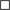 prílohách tejto žiadosti (vymenujte konkrétne prílohy žiadosti):..................................................................................................................................................................................................................................................................................................................................................................................................................................................................................................................................., *a to na účel posúdenia žiadosti o poskytnutie jednorazovej finančnej výpomoci vrátane jej prerokovania príslušnou komisiou MZ MČ BNM a v prípade splnenia podmienok na účel poskytnutia jednorazovej finančnej výpomoci.Tento súhlas udeľujem na dobu 5 rokov určenú v Registratúrnom poriadku MÚ MČ BNM v zmysle zákona         č. 395/2002 Z. z. v znení neskorších predpisov.Potvrdzujem, že som ako dotknutá osoba bol/a informovaný/á prevádzkovateľom o mojom práve tento súhlas kedykoľvek odvolať, pričom jeho odvolanie nemá vplyv na zákonnosť spracúvania vychádzajúceho zo súhlasu pred jeho odvolaním, a to písomne zaslaním:- e-mailu na e-mailovú adresu prevádzkovateľa: podatelna@banm.sk alebo - podania v tlačenej forme na adresu sídla prevádzkovateľa, resp. jeho podaním priamo v podateľni v sídle prevádzkovateľa.Podmienky prevádzkovateľa týkajúce sa spracúvania osobných údajov sú sprístupnené dotknutým osobám   na webovom sídle prevádzkovateľa: https://www.banm.sk/ochrana-osobnych-udajov/ a v tlačenej forme na pulte vrátnice Miestneho úradu mestskej časti Bratislava-Nové Mesto.                                                                                                                          žiadateľa*   zaškrtnúť zodpovedajúce políčka Výslovný súhlas žiadateľa so spracúvaním osobných údajov týkajúcich sa zdravia členov domácnosti, ktorých je zákonným zástupcom, a osobných údajov týkajúcich sa zdravia maloletých detí, ktorých je zákonným zástupcom a ktoré nie sú členmi domácnosti:V zmysle čl. 6 ods. 1 písm. a) v spojení  s čl. 9 ods. 2 písm. a) udeľujem prevádzkovateľovi mestská časť Bratislava-Nové Mesto, so sídlom Junácka 1, 832 91 Bratislava, IČO: 00603317, výslovný súhlas so spracúvaním osobných údajov týkajúcich sa - zdravia členov domácnosti, ktorých som zákonným zástupcom (uviesť mená, priezviská a dátumy narodenia týchto členov domácnosti):...........................................................................................................................................................................,- zdravia maloletých detí, ktorých som zákonným zástupcom a ktoré nie sú členmi domácnosti (uviesť mená, priezviská a dátumy narodenia týchto maloletých detí): *...........................................................................................................................................................................,   pričom tieto osobné údaje týkajúce sa zdravia sú uvedené v   tejto žiadosti, prílohách tejto žiadosti (vymenujte konkrétne prílohy žiadosti): ...................................................................................................................................................................................................................................................................................................................................................................................................................., **a to na účel posúdenia žiadosti o poskytnutie jednorazovej finančnej výpomoci vrátane jej prerokovania príslušnou komisiou MZ MČ BNM a v prípade splnenia podmienok na účel poskytnutia jednorazovej finančnej výpomoci.Tento súhlas udeľujem na dobu 5 rokov určenú  v Registratúrnom poriadku MÚ MČ BNM v zmysle zákona       č. 395/2002 Z. z. v znení neskorších predpisov.Potvrdzujem, že som bol/a informovaný/á prevádzkovateľom o mojom práve tento súhlas kedykoľvek odvolať, pričom jeho odvolanie nemá vplyv na zákonnosť spracúvania vychádzajúceho zo súhlasu pred jeho odvolaním, a to písomne zaslaním:- e-mailu na e-mailovú adresu prevádzkovateľa: podatelna@banm.sk alebo - podania v tlačenej forme na adresu sídla prevádzkovateľa, resp. jeho podaním priamo v podateľni v sídle prevádzkovateľa.Podmienky prevádzkovateľa týkajúce sa spracúvania osobných údajov sú sprístupnené dotknutým osobám   na webovom sídle prevádzkovateľa: https://www.banm.sk/ochrana-osobnych-udajov/ a v tlačenej forme na pulte vrátnice Miestneho úradu mestskej časti Bratislava-Nové Mesto.*     nehodiace sa prečiarknite **   zaškrtnúť zodpovedajúce políčkaInformácia o spracúvaní osobných údajov pre dotknuté osobyInformácia o spracúvaní osobných údajov pre dotknuté osobyInformácia o spracúvaní osobných údajov pre dotknuté osobyInformácia o spracúvaní osobných údajov pre dotknuté osobyKontaktné údaje prevádzkovateľa:Kontaktné údaje prevádzkovateľa:Mestská časť Bratislava-Nové MestoJunácka 1832 91 BratislavaIČO: 00 603 317DIČ: 2020887385podatelna@banm.sk 02/49 253 512, 02/49 253 179Mestská časť Bratislava-Nové MestoJunácka 1832 91 BratislavaIČO: 00 603 317DIČ: 2020887385podatelna@banm.sk 02/49 253 512, 02/49 253 179Kontaktné údaje zodpovednej osoby:Kontaktné údaje zodpovednej osoby:zodpovednaosoba@banm.sk zodpovednaosoba@banm.sk Práva dotknutej osobyPráva dotknutej osobyPráva dotknutej osobyPráva dotknutej osobyInformujeme Vás o Vašom práve:na prístup k osobným údajom, ktoré sa Vás týkajú a k prípadným osobným údajom dotknutých osôb, ktorých ste zákonným zástupcom,na opravu týchto osobných údajov,podať návrh na začatie konania o ochrane osobných údajov podľa § 100 zákona č. 18/2018 Z. z. dozornému orgánu, ktorým je Úrad na ochranu osobných údajov Slovenskej republiky. Ak sú splnené podmienky podľa nariadenia EÚ 2016/679, má dotknutá osoba aj právo:na vymazanie osobných údajov, na obmedzenie spracúvania osobných údajov, namietať proti spracúvaniu osobných údajov, na prenosnosť osobných údajov.Informujeme Vás o Vašom práve:na prístup k osobným údajom, ktoré sa Vás týkajú a k prípadným osobným údajom dotknutých osôb, ktorých ste zákonným zástupcom,na opravu týchto osobných údajov,podať návrh na začatie konania o ochrane osobných údajov podľa § 100 zákona č. 18/2018 Z. z. dozornému orgánu, ktorým je Úrad na ochranu osobných údajov Slovenskej republiky. Ak sú splnené podmienky podľa nariadenia EÚ 2016/679, má dotknutá osoba aj právo:na vymazanie osobných údajov, na obmedzenie spracúvania osobných údajov, namietať proti spracúvaniu osobných údajov, na prenosnosť osobných údajov.Informujeme Vás o Vašom práve:na prístup k osobným údajom, ktoré sa Vás týkajú a k prípadným osobným údajom dotknutých osôb, ktorých ste zákonným zástupcom,na opravu týchto osobných údajov,podať návrh na začatie konania o ochrane osobných údajov podľa § 100 zákona č. 18/2018 Z. z. dozornému orgánu, ktorým je Úrad na ochranu osobných údajov Slovenskej republiky. Ak sú splnené podmienky podľa nariadenia EÚ 2016/679, má dotknutá osoba aj právo:na vymazanie osobných údajov, na obmedzenie spracúvania osobných údajov, namietať proti spracúvaniu osobných údajov, na prenosnosť osobných údajov.Informujeme Vás o Vašom práve:na prístup k osobným údajom, ktoré sa Vás týkajú a k prípadným osobným údajom dotknutých osôb, ktorých ste zákonným zástupcom,na opravu týchto osobných údajov,podať návrh na začatie konania o ochrane osobných údajov podľa § 100 zákona č. 18/2018 Z. z. dozornému orgánu, ktorým je Úrad na ochranu osobných údajov Slovenskej republiky. Ak sú splnené podmienky podľa nariadenia EÚ 2016/679, má dotknutá osoba aj právo:na vymazanie osobných údajov, na obmedzenie spracúvania osobných údajov, namietať proti spracúvaniu osobných údajov, na prenosnosť osobných údajov.Informácie o spracúvaných údajochInformácie o spracúvaných údajochInformácie o spracúvaných údajochInformácie o spracúvaných údajochÚčely spracúvania osobných údajov:Evidencia žiadateľov o poskytnutie jednorazovej finančnej výpomociPosúdenie žiadosti o poskytnutie jednorazovej finančnej výpomoci vrátane jej prerokovania príslušnou komisiou MZ MČ BNM a v prípade splnenia podmienok poskytnutie jednorazovej finančnej výpomociEvidencia žiadateľov o poskytnutie jednorazovej finančnej výpomociPosúdenie žiadosti o poskytnutie jednorazovej finančnej výpomoci vrátane jej prerokovania príslušnou komisiou MZ MČ BNM a v prípade splnenia podmienok poskytnutie jednorazovej finančnej výpomociEvidencia žiadateľov o poskytnutie jednorazovej finančnej výpomociPosúdenie žiadosti o poskytnutie jednorazovej finančnej výpomoci vrátane jej prerokovania príslušnou komisiou MZ MČ BNM a v prípade splnenia podmienok poskytnutie jednorazovej finančnej výpomociPrávny základ spracúvania osobných údajov: Čl. 6 ods. 1 písm. c) nariadenia EÚ 2016/679 – zákonná povinnosť prevádzkovateľa (Evidencia žiadateľov)Zákon č. 395/2002 Z. z. o archívoch a registratúrach a o doplnení niektorých zákonov v znení neskorších predpisovČl. 6 ods. 1 písm. a) nariadenia EÚ 2016/679 – súhlas dotknutej osoby so spracúvaním osobných údajov;  prípadne aj čl. 6 ods. 1 písm. a) v spojení s čl. 9 ods. 2 písm. a) nariadenia EÚ 2016/679 – súhlas so spracúvaním osobných údajov týkajúcich sa zdravia dotknutej osoby/dotknutých osôb (Posúdenie žiadosti o poskytnutie jednorazovej finančnej výpomoci vrátane jej prerokovania príslušnou komisiou MZ MČ BNM a v prípade splnenia podmienok poskytnutie jednorazovej finančnej výpomoci)Čl. 6 ods. 1 písm. c) nariadenia EÚ 2016/679 – zákonná povinnosť prevádzkovateľa (Evidencia žiadateľov)Zákon č. 395/2002 Z. z. o archívoch a registratúrach a o doplnení niektorých zákonov v znení neskorších predpisovČl. 6 ods. 1 písm. a) nariadenia EÚ 2016/679 – súhlas dotknutej osoby so spracúvaním osobných údajov;  prípadne aj čl. 6 ods. 1 písm. a) v spojení s čl. 9 ods. 2 písm. a) nariadenia EÚ 2016/679 – súhlas so spracúvaním osobných údajov týkajúcich sa zdravia dotknutej osoby/dotknutých osôb (Posúdenie žiadosti o poskytnutie jednorazovej finančnej výpomoci vrátane jej prerokovania príslušnou komisiou MZ MČ BNM a v prípade splnenia podmienok poskytnutie jednorazovej finančnej výpomoci)Čl. 6 ods. 1 písm. c) nariadenia EÚ 2016/679 – zákonná povinnosť prevádzkovateľa (Evidencia žiadateľov)Zákon č. 395/2002 Z. z. o archívoch a registratúrach a o doplnení niektorých zákonov v znení neskorších predpisovČl. 6 ods. 1 písm. a) nariadenia EÚ 2016/679 – súhlas dotknutej osoby so spracúvaním osobných údajov;  prípadne aj čl. 6 ods. 1 písm. a) v spojení s čl. 9 ods. 2 písm. a) nariadenia EÚ 2016/679 – súhlas so spracúvaním osobných údajov týkajúcich sa zdravia dotknutej osoby/dotknutých osôb (Posúdenie žiadosti o poskytnutie jednorazovej finančnej výpomoci vrátane jej prerokovania príslušnou komisiou MZ MČ BNM a v prípade splnenia podmienok poskytnutie jednorazovej finančnej výpomoci)Doba uchovávania osobných údajov:5 rokov – táto doba je určená v Registratúrnom poriadku MÚ MČ BNM v zmysle zákona č. 395/2002 Z. z. v znení neskorších predpisov5 rokov – táto doba je určená v Registratúrnom poriadku MÚ MČ BNM v zmysle zákona č. 395/2002 Z. z. v znení neskorších predpisov5 rokov – táto doba je určená v Registratúrnom poriadku MÚ MČ BNM v zmysle zákona č. 395/2002 Z. z. v znení neskorších predpisovPríjemcovia osobných údajov: Len subjekty, ktorým sa osobné údaje poskytujú v zmysle všeobecne záväzných právnych predpisovLen subjekty, ktorým sa osobné údaje poskytujú v zmysle všeobecne záväzných právnych predpisovLen subjekty, ktorým sa osobné údaje poskytujú v zmysle všeobecne záväzných právnych predpisovPrenos do tretej krajiny alebo medzinárodnej organizácie:Prenos do tretej krajiny alebo medzinárodnej organizácie:Prenos do tretej krajiny alebo medzinárodnej organizácie:Nie Automatizované rozhodovanie vrátane profilovania: Automatizované rozhodovanie vrátane profilovania: Automatizované rozhodovanie vrátane profilovania: Nie Nie ste povinný/á poskytnúť Vaše osobné údaje, ani prípadné osobné údaje ďalších dotknutých osôb uvedených v tejto žiadosti a v jej prílohách. V prípade ich neposkytnutia však nebudeme spôsobilí spracovať túto žiadosť, a teda Vám a prípadným ďalším dotknutým osobám ani poskytnúť jednorazovú finančnú výpomoc. Poskytovanie jednorazovej finančnej výpomoci sa riadi platnými zásadami poskytovania finančných výpomocí obyvateľom mestskej časti Bratislava-Nové Mesto schválenými Miestnym zastupiteľstvom mestskej časti Bratislava-Nové Mesto.Nie ste povinný/á poskytnúť Vaše osobné údaje, ani prípadné osobné údaje ďalších dotknutých osôb uvedených v tejto žiadosti a v jej prílohách. V prípade ich neposkytnutia však nebudeme spôsobilí spracovať túto žiadosť, a teda Vám a prípadným ďalším dotknutým osobám ani poskytnúť jednorazovú finančnú výpomoc. Poskytovanie jednorazovej finančnej výpomoci sa riadi platnými zásadami poskytovania finančných výpomocí obyvateľom mestskej časti Bratislava-Nové Mesto schválenými Miestnym zastupiteľstvom mestskej časti Bratislava-Nové Mesto.Nie ste povinný/á poskytnúť Vaše osobné údaje, ani prípadné osobné údaje ďalších dotknutých osôb uvedených v tejto žiadosti a v jej prílohách. V prípade ich neposkytnutia však nebudeme spôsobilí spracovať túto žiadosť, a teda Vám a prípadným ďalším dotknutým osobám ani poskytnúť jednorazovú finančnú výpomoc. Poskytovanie jednorazovej finančnej výpomoci sa riadi platnými zásadami poskytovania finančných výpomocí obyvateľom mestskej časti Bratislava-Nové Mesto schválenými Miestnym zastupiteľstvom mestskej časti Bratislava-Nové Mesto.Nie ste povinný/á poskytnúť Vaše osobné údaje, ani prípadné osobné údaje ďalších dotknutých osôb uvedených v tejto žiadosti a v jej prílohách. V prípade ich neposkytnutia však nebudeme spôsobilí spracovať túto žiadosť, a teda Vám a prípadným ďalším dotknutým osobám ani poskytnúť jednorazovú finančnú výpomoc. Poskytovanie jednorazovej finančnej výpomoci sa riadi platnými zásadami poskytovania finančných výpomocí obyvateľom mestskej časti Bratislava-Nové Mesto schválenými Miestnym zastupiteľstvom mestskej časti Bratislava-Nové Mesto.Svoj súhlas so spracúvaním osobných údajov, ako aj prípadný súhlas so spracúvaním osobných údajov dotknutých osôb, ktorých ste zákonným zástupcom, môžete kedykoľvek odvolať bez toho, aby to malo vplyv na zákonnosť spracúvania vychádzajúceho z tohto súhlasu pred jeho odvolaním. Súhlas môžete odvolať a Vaše práva si môžete uplatniť písomne: emailom na podatelna@banm.sk alebo v tlačenej forme doručením na adresu: mestská časť Bratislava-Nové Mesto, Junácka 1, 832 91 Bratislava (poštou alebo osobne podať priamo v podateľni).Svoj súhlas so spracúvaním osobných údajov, ako aj prípadný súhlas so spracúvaním osobných údajov dotknutých osôb, ktorých ste zákonným zástupcom, môžete kedykoľvek odvolať bez toho, aby to malo vplyv na zákonnosť spracúvania vychádzajúceho z tohto súhlasu pred jeho odvolaním. Súhlas môžete odvolať a Vaše práva si môžete uplatniť písomne: emailom na podatelna@banm.sk alebo v tlačenej forme doručením na adresu: mestská časť Bratislava-Nové Mesto, Junácka 1, 832 91 Bratislava (poštou alebo osobne podať priamo v podateľni).Svoj súhlas so spracúvaním osobných údajov, ako aj prípadný súhlas so spracúvaním osobných údajov dotknutých osôb, ktorých ste zákonným zástupcom, môžete kedykoľvek odvolať bez toho, aby to malo vplyv na zákonnosť spracúvania vychádzajúceho z tohto súhlasu pred jeho odvolaním. Súhlas môžete odvolať a Vaše práva si môžete uplatniť písomne: emailom na podatelna@banm.sk alebo v tlačenej forme doručením na adresu: mestská časť Bratislava-Nové Mesto, Junácka 1, 832 91 Bratislava (poštou alebo osobne podať priamo v podateľni).Svoj súhlas so spracúvaním osobných údajov, ako aj prípadný súhlas so spracúvaním osobných údajov dotknutých osôb, ktorých ste zákonným zástupcom, môžete kedykoľvek odvolať bez toho, aby to malo vplyv na zákonnosť spracúvania vychádzajúceho z tohto súhlasu pred jeho odvolaním. Súhlas môžete odvolať a Vaše práva si môžete uplatniť písomne: emailom na podatelna@banm.sk alebo v tlačenej forme doručením na adresu: mestská časť Bratislava-Nové Mesto, Junácka 1, 832 91 Bratislava (poštou alebo osobne podať priamo v podateľni).